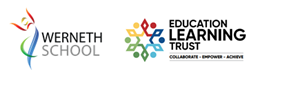 Person Specification:  IT TechnicianAttributesEssentialDesirable    How IDENTIFIEDEducation, Training and ExperienceGood working knowledge of Microsoft Desktop Operating Systems and Applications.Flexible approach to working.Experience in the workplace.Knowledge of Server 2016/2019.Application form and interview.Skills and KnowledgeExcellent Communication skills both oral & written.Ability to maintain confidentiality at all times.Understanding of the needs of staff and students in a school.Demonstrates enthusiasm for new technologies and developments in the industry.Ability to carry and set-up IT equipment.Problem-solving and resolution abilities on a wide range of software, hardware and network issues.Application form and interviewPersonal QualitiesAbility to meet deadlines & work under pressure.Good organisations skills and self-management.Excellent interpersonal skills.Ability to work as part of a team, open, friendly, polite and flexible.Enthusiasm & commitment to hard work.Good sense of humour.Willingness to undertake CPD as appropriate.Methodical approach to work, attention to detail important.Application form and interview.SafeguardingAble to demonstrate an understanding of safeguardingHave an understanding of and be able to demonstrate a commitment to Equal Opportunities and Diversity.Application form and interview.